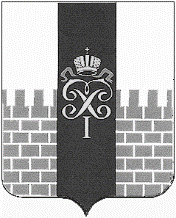 МУНИЦИПАЛЬНЫЙ СОВЕТМУНИЦИПАЛЬНОГО ОБРАЗОВАНИЯ ГОРОД ПЕТЕРГОФ__________________________________________________________проектР Е Ш Е Н И Е  _____________  2019 года                                                                                                   № ___     О внесении изменений в решение МС  МО г. Петергоф от 22.11.2018 г. № 86 «Об утверждении Положения «Об оплате труда работников, замещающих должности, не являющиеся должностями муниципальной службы в органах местного самоуправления муниципального образования город Петергоф» с изменениями, внесёнными Решением МС МО г. Петергоф  от 13.12.2018 г. № 99         Муниципальный Совет муниципального образования город ПетергофР Е Ш И Л:Внести в решение МС МО г. Петергоф от 22.11.2018 г. № 86 «Об утверждении Положения «Об оплате труда работников, замещающих должности, не являющиеся должностями муниципальной службы в органах местного самоуправления муниципального образования город Петергоф» с изменениями, внесёнными решением МС МО г. Петергоф  от 13.12.2018 г. № 99, следующие изменения:Пункт 11 Положения изложить в следующей редакции: «11. Размер базовой единицы, принимаемой для расчета тарифных ставок (окладов) работников устанавливается законом Санкт-Петербурга о бюджете Санкт-Петербурга на очередной финансовый год и плановый период, принимаемой для расчета должностных окладов и тарифных ставок (окладов) работников государственных учреждений, находящихся в ведении исполнительных органов государственной власти Санкт-Петербурга.»;Пункт 14 Положения исключить.2. Настоящее решение вступает в силу со дня обнародования.3. Контроль за выполнением данного решения возложить на  председателя бюджетно- финансового  комитета Муниципального Совета МО г. Петергоф  Хадикову Н.Г.Глава муниципального образования город Петергоф,исполняющий полномочияпредседателя Муниципального Совета                                                          С.В. Малик